                                                          Teoria dipolilor vortex 

Teoria dipolilor vortex  reprezintă un model  gnoselogic unitar, bazat pe ipoteze  novatoare în descifrarea enigmelor existenţei, care nu contrazic  ştiinţa actuală, ci doar o aprofundează  printr-o abordare dialectică. 
Etimologia cuvântului vortex provine din latină, fiind denumirea dată unui vârtej cu antrenare de aer, care apare la aspirația apei dintr-un bazin sau dintr-o altă sursă.
Este  bine  de  menţionat că  semnificaţia acestui  termen  a  fost  extinsă  în secolul  al XVII-lea de  către genialul  savant  francez  René  Descartes, care a conceput  o  teorie vortex  pentru cosmologie, în  încercarea sa de  a explica  unitar mecanismul Sistemului solar. Ulterior, conceptul de vortex a căpătat diverse alte conotaţii semantice în ştiinţă. 
În concepţia dualităţii existenţei, dipolul vortex  reprezintă un model fizic abstract şi generalizat pentru unitatea dialectică  “particulă–antiparticulă” prin care se face schimb de particule universale - de tipul fotonilor şi gravitonilor – între Universul nostru(format din materie) şi Universul complementar(format din antimaterie), altfel spus, particulele elementare reprezintă o “punte de legătură” între cele două universuri. 
Am preferat conceptul de “Univers complementar”, format din antiparticule, în locul termenului de  “Antiunivers”, deoarece  este  mai  sugestiv  şi  exprimă  mai  bine  legătura  dialectică  cu  Universul  în  care  trăim.  În acest cadru conceptual - al interpretării dialectice a existenţei la nivel general şi abstract -  cele  două  Universuri  nu  sunt paralele, ci  coexistă,  ca Univers cvadridimensional dual,  având în comun axa timpului.
Conceptul de “dipol vortex” nu a fost introdus arbitrar, fiind sugerat de  teoremele lui Gauss pentru câmpul gravitaţional şi câmpul electric, care pun în evidenţă surse de tip convergent (puţuri)  şi  divergent (izvoare)  pentru  particulele universale  de  tip  gravitoni şi fotoni.   Referitor  la legea atracţiei universale şi legea lui Coulomb, se  poate  demonstra  teoretic  şi verifica  experimental că vortex-urile  convergente  de  acelaşi tip  se atrag,  iar cele divergente  de acelaşi tip  se  resping  prin  forţe  invers proporţionale  cu  pătratul  distanţei dintre ele.
Faptul că  proprietăţile  particulelor elementare  sunt  reflexia “în  oglindă” a  proprietăţilor antiparticulelor  corespunzătoare,  poate  fi  explicat  prin  raportare  la dipolul  vortex  în cele două  universuri,  în  care  particulele universale  implicate  intră(sau ies)   printr-un  pol  şi  ies(sau intră)  prin celălalt pol cu sensuri  de  mişcare opuse.  Pe  de  altă  parte, se  deduce  că  particulele elementare  şi  antiparticulele corespunzătoare au aceeaşi pondere în Universul dual, ceea ce reprezintă o concluzie firească în structurarea primordială a existenţei. 
În esenţă, un dipol vortex este un model fizic  asociat unităţii dialectice particulă-antiparticulă, având două stări posibile, şi anume:
-starea  normală, în  care  particula  se  află  în Universul  nostru, iar antiparticula corespunzătoare se manifestă în  Universul complementar;
-starea  inversată, în care polii  vortex-ului  au locaţia  schimbată  faţă de cazul  normal. 
Spre deosebire de starea normală, care este mai mult sau mai puţin stabilă, cea inversată este instabilă, având o probabilitate foarte mică de realizare.
În cursul reacţiilor nucleare la energii mari pot să apară pentru scurt timp şi antiparticule în stări metastabile, ca de exemplu, pozitroniul.  De fapt,  procesele de anihilare sau de generare de particule exprimă  descompunerea, respectiv refacerea configuraţiilor dipolilor vortex  din particulele universale primordiale.
Particulele universale sunt primordiale, fiind indestructibile în interacţiunile dintre ele sau cu componentele materiei şi antimateriei. Fotonii şi gravitonii sunt particule primordiale care coincid cu antiparticulele corespunzătoare, au un timp mediu de viaţă infinit,  nu au masă de repaus, ci doar masă de mişcare, sunt de tip  bosoni  şi se deplasează cu viteza luminii în vid.  Particulele universale pot fi identificate pe baza următorului postulat:  orice particulă elementară care se  deplasează în vid cu viteza luminii este particulă universală primordială având timpul mediu de viaţă infinit. Pe lângă fotoni şi gravitoni, trebuie  analizat dacă neutrinii, deşi sunt bosoni, fac parte  din categoria particulelor universale. Neutrinul   ar putea fi identificat printr-un foton care are  axa proprie de rotaţie paralelă cu direcţia de mişcare.  
Formal, chiar şi unei particulele  universale i se poate asocia un dipol vortex în care polii sunt de acelaşi tip, fiecăruia revenindu-i jumătate din energia totală  Eu = mu c2,  unde mu  este  valoarea comună  a  maselor particulei şi antiparticulei universale corespunzătoare. 
Deschiderea sau închiderea unui dipol vortex înseamnă apariţia, respectiv dispariţia simultană a particulei şi antiparticulei corespunzătoare.  Pentru  orice  particulă  elementară, se  poate  deduce  celebra relaţie  a  lui Einstein  dintre  masă şi energie
                                                                     E = (mu c2/2 + mu c2/2) = mc2
unde m este valoarea  comună  a maselor  particulei şi antiparticulei asociate dipolului vortex.
Teoria dipolilor vortex poate justifica chiar şi la nivel intuitiv dependenţa masei particulelor elementare de  viteză 
                                                                      m = m0  / (1 - v/c)
având în vedere că în timpul mişcării configuraţia dipolilor vortex se  modifică, mai precis, intensitatea fluxului de gravitoni creşte odată cu viteza faţă de un sistem de referinţă inerţial.
În prezent, se consideră că fotonii sunt particule elementare pentru transmiterea câmpului electromagnetic, iar gravitonii, deşi nu au fost descoperiţi, sunt particule-mesager care intermediază interacţiunile gravitaţionale. 
Un argument deloc  neglijabil în favoarea teoriei dipolilor vortex  îl reprezintă posibilitatea descifrării enigmei gravitonului, prin identificarea  pe cale teoretică a acestuia.  Pentru demonstrarea acestei afirmaţii, punctul de plecare îl reprezintă  legea lui Coulomb şi legea atracţiei universale, care sugerează modul de definire a sarcinii electrice  şi a intensităţii câmpului electric,  respectiv a masei şi a intensităţii câmpului gravitaţional pentru  dipolii vortex prin care care se modelează  particulele elementare.  Mai precis, sarcina electrică şi intensitatea câmpului electric ale unei particule elementare sunt proporţionale cu  intensitatea fluxului de fotoni,  respectiv cu densitatea intensităţii fluxului de fotoni printr-o  suprafaţă închisă în care se află dipolul vortex asociat, iar masa şi intensitatea câmpului gravitaţional sunt proporţionale cu  intensitatea fluxului de gravitoni, respectiv cu densitatea intensităţii  fluxului de gravitoni  printr-o  suprafaţă închisă în care se află dipolul vortex asociat. 
Având  în  vedere  că  gravitonii, care  intră  într-un  dipol vortex,  prin  polul  convergent  din  Universul nostru,  ies ca fotoni  prin celălalt pol din Universul complementar,  rezultă că fotonii şi gravitonii - precum şi antiparticulele acestora – coincid, deci  pot  fi  identificaţi  prin  conceptul  unitar  de  particulă  primordială. Într-o  exprimare concisă, fotonii  sunt  particule  primordiale care  ies  dintr-un  vortex  din  Universul  nostru,  iar  gravitonii  sunt  particule  primordiale care  intră  într-un  vortex  din  Universul  nostru.  În  acest  context,  răspunsul  la  întrebarea  firească “de ce gravitonii nu au fost descoperiţi până în prezent?” este că  nu  au  fost  identificaţi cu fotonii  care  intră  în  vortex-urile  din  Universul nostru.  
Faptul că  sarcina electrică Qv  a unui vortex din Universul nostru este pozitivă sau negativă este corelat cu cele două sensuri de rotaţie a fotonilor  în jurul axelor proprii perpendiculare pe direcţiile de deplasare. Se  impune ca  şi masa Mv  a  unui  vortex  din  Universul  nostru  să  fie corelată cu cele două sensuri de rotaţie a  gravitonilor în jurul axelor proprii perpendiculare  pe direcţiile de deplasare.  
Mai  precis, trebuie  făcută  distincţie  între  sarcina  vortex  pozitivă  Qv (fp) – generată  de  fotonii fp - şi sarcina vortex  negativă Qv (fn), care  este  generată  de  fotonii  fn,  respectiv, între  masa  vortex  pozitivă  Mv(gp) – generată  de  gravitonii  gp – şi  masa  vortex  negativă  Mv(gn), care este generată de gravitonii gn. Din  analiza  semnelor  intensităţilor fluxurilor  de  particule universale implicate  în dipolii vortex,  se constată  că  gravitonii  gp  sunt  fotoni  fn  care  intră în  vortex-uri, iar gravitonii  gn  sunt  fotoni  fp  care  intră  în vortex-uri.
Sarcinile electrice vortex, respectiv masele vortex, sunt  mărimi fizice  scalare  aditive:   
                                                                      Qv  =  Qv (fp) + Qv (fn),   
                                                                      Mv  = Mv(gp) + Mv(gn)
Din  modul de  definire  a  sarcinii  electrice  vortex  şi a  masei  vortex  se  pot deduce  relaţiile acestora cu sarcina electrică Q  şi  masa M  asociate  particulelor elementare, mai  precis: Qv = Q,  respectiv  ׀ Mv׀  =  M (în concepţia actuală masa fiind considerată o mărime fizică pozitivă). 
Sarcina electrică vortex şi masa vortex pot  fi integrate într-un parametru de stare  unitar 
                                                                        Pv  =  kQv + ik’Mv
unde  i este  unitatea imaginară, i2= -1,  iar  constantele  k  şi  k’  sunt  legate  de  pemitivitatea electrică  absolută  a  vidului   ε0  =  8,854·10-12 F/m  şi  de  constanta  atracţiei  universale  γ = 6, 673·10-11N· m2/ kg2  prin  relaţiile:  
                                                                         k  = (1/ 4πε0)1/2,    k’  = γ1/2  
Diversele tipuri de interacţiuni electrice  şi gravitaţionale dintre doi dipoli vortex – aflaţi la distanţă r unul faţă de celălalt - pot  fi analizate succint  prin  termenii care apar în expresia 
                                Pv1 Pv2/r2 =  [k2 Qv1Qv2  -  k’2 Mv1 Mv2 +  i kk’ ( Qv1M v2 +  Q v2 M v1) ] / r 2
Se observă că în această relaţie, pe lângă termenii reali, apar şi termeni imaginari, a căror interpretare  presupune o extindere a legilor lui Coulomb  şi  Newton. 
Este  semnificativ faptul  că  teoria dipolilor  vortex  oferă  disponibilităţi pentru  a  explica  unitar şi coerent, nu numai interacţiunile electrice şi gravitaţionale în cadrul materiei obişnuite, ci şi cele  care se  exercită  în  cadrul  materiei  aflate  în  stări  speciale, precum:  gaură neagră,  gaură albă, materie neagră, energie neagră, pulsari, quasari etc.
Într-o  exprimare  sugestivă,  relaţia precedentă  reprezintă “codul  vortex“  pentru  studiul interacţiunilor şi structurării materiei la nivel microcosmic, prin analogie cu “codul genetic“, care descifrează  mecanismele vieţii  la  nivelul cromozomilor din  celulele  organismelor vii.
Teoria dipolilor vortex nu contrazice modelul standard actual pentru descrierea particulelor elementare, ci  îl aprofundează. Celor  şase  quarcuri(up, down,  charm,  strange,  top  şi  bottom) le  corespund  dipoli vortex de  bază, ale căror  combinaţii – rezultate  prin  interacţiuni fundamentale - formează  dipolii  vortex  complecşi prin care se modelează  diversele  tipuri de particule elementare cunoscute  în  prezent sau care vor mai fi descoperite  de cercetători.
Pentru a evalua sarcina specifică  ׀ qu / mu ׀ a particulei universale, unde  ׀ mu ׀  =  hν/c2, se consideră două vortex-uri divergente ideale, aflate la distanţa r unul de celălalt, din care ies în unitatea de timp, din fiecare, acelaşi număr N de fotoni, respectiv două vortex-uri convergente ideale, aflate la distanţa r unul de celălalt, în care intră  în unitatea de timp, în fiecare, acelaşi număr N de gravitoni. În acest caz, modulul forţelor electrice de interacţiune dintre VD coincide cu modulul forţelor  gravitaţionale de  interacţiune dintre VC.  Din  această condiţie, se  deduce   pentru  modulul  sarcinii specifice a particulei universale expresia 
                                                                            ׀ qu / mu ׀  =  (4π γ ε0)1/2 
valoarea obţinută fiind  o veritabilă constantă universală.    
În  cazul vortex-urilor reale, asociate particulelor elementare, participă diverse combinaţii  de   fotoni şi gravitoni, forţele electrice şi gravitaţionale generate, având,  în general, valori diferite. 
Faptul că două vortex-uri divergente - asociate unor particule electrice – pot interacţiona între ele prin forţe electrice de  respingere, dar  şi prin forţe  electrice de  atracţie, se justifică  la nivel intuitiv  astfel:  vortex-urile divergente de acelaşi tip  sunt “opace”,  adică resping  fotonii emişi de unul spre celălalt, iar vortex-urile divergente de tip diferit sunt “transparente”, adică lasă să treacă fotonii emişi de unul spre celălalt, altfel spus, în cel de-al doilea caz, fotonii emişi de un vortex devin  gravitoni pentru celălalt vortex. 
Ecuaţiile următoare  din  teoria clasică a  câmpului electromagnetic  
                                                               
                                                               
pot fi transcrise în teoria dipolilor vortex sub forma
                                                               
la care se adaugă ecuaţia de continuitate,  
unde  fq   reprezintă  densitatea medie a  intensităţii fluxului de sarcină electrică pentru fotonii  implicaţi în dipolii vortex, iar  este timpul mediu de  interacţiune dintre  fotoni  şi dipolii  vortex.  
Similar, ecuaţiile cu derivate parţiale din mecanica clasică pentru câmpul gravitaţional
                                                                 
pot fi transcrise în teoria dipolilor vortex sub forma
                                                                    
la care se adaugă ecuaţia de continuitate,  
unde  fm   reprezintă  densitatea medie a  intensităţii fluxului de masă  pentru gravitonii  implicaţi în  dipolii  vortex,  iar ’  este timpul  mediu de  interacţiune dintre  gravitoni  şi dipolii  vortex. 
În  vid,  particulele  primordiale se  mişcă cu viteza luminii pe traiectorii rectilinii, între două ciocniri perfect elastice succesive care au loc cu o probabilitate foarte mică,  însă la trecerea  prin dipolii vortex, datorită  densităţii  foarte  mari, creşte  probabilitatea  interacţiunilor duble  şi  chiar multiple, având ca  efect  deplasarea  medie  a  acestora  pe  traiectorii  aproximative  de   tip  spirală – plană  sau tridimensională. Momentul cinetic de spin şi momentul magnetic de spin  ale unei particule elementare  sunt  generate  de  mişcarea particulelor primordiale  pe  traiectorii  în spirală la trecerea acestora prin dipolul vortex asociat. 
Teoria dipolilor vortex  permite o  abordare  interesantă  a  undelor  electromagnetice, care pot fi descrise  prin  vectorul  Poynting, Y = E× H= n h ν c ,  unde  n  reprezintă  concentraţia de  fotoni, 
h = 6, 626 . 10-34 Js  este constanta lui Planck, ν – frecvenţa, c – viteza luminii în vid. 
Spre  exemplificare, vectorul Poynting  pentru  unda  electromagnetică  plană  - care  se  propagă în vid cu viteza  c  pe direcţia axei Ox  - este  descris  printr-o   funcţie  vectorială de  forma 
                                                 Y =Y0 sin 2(t/T – x/) = n0 h ν c sin 2(t/T – x/)
unde  T este perioada, iar λ = cT reprezintă lungimea de undă. 
De  remarcat că,  în unda electromagnetică, configuraţia  particulelor universale este descrisă printr-o  relaţie dublu  periodică, care  variază în timp cu  perioada T, iar în spaţiu, cu  perioada λ,  concentraţia  de  fotoni  având  expresia
                                                                         n = n0 sin 2(t / T – x /)
Pe  de  altă  parte, spre deosebire de  unda mecanică, în care  particulele  mediului  oscilează  sub  acţiunea unor forţe  de  tip elastic în  jurul  unor  poziţii  de  echilibru, mişcarea  oscilatorie  propagându-se  din  aproape  în aproape, fără  transport  de  masă, în  unda  electromagnetică  fotonii  implicaţi se  deplasează  cu  viteză  constantă,  egală  cu viteza luminii în vid. 
Spaţiul, timpul şi materia în mişcare şi transformare  sunt  intrinsec legate  între  ele, legătura  fiind  asigurată  de  particulele  primordiale  indestructibile. În  teoria  relativităţii generalizate, spaţiul, timpul şi gravitaţia sunt corelate între ele în cadrul geometriei  Universului cvadridimensional, numit  spaţiu Riemann,  având  metrica 
                                                              ds2 = · d· d
unde  x1 = x,  x2 = y,  x3 = z,  x4 = ict, iar  gij  reprezintă  componentele  tensorului  metric, care sunt dependente de concentraţiile  de  masă.  
Visul lui Einstein - de unificare a teoriei câmpului gravitaţional cu teoria câmpului electromagnetic -  este realizabil în cadrul teoriei dipolilor vortex.  În  viziunea  acestei  teorii, modelarea  geometrică a Universului nostru  este  descrisă  printr-un spaţiu  cvadridimensional neeuclidian  în  care componentele  gij   ale  tensorului  metric  sunt  dependente   local  de  concentraţiile nfp,  nfn, ngp şi ngn  de  particule  universale  primordiale. 
Aşa cum am mai afirmat, Universul nostru şi Universul complementar nu  sunt  “paralele”, ci coexistă, având axa timpului comună. Lansez   provocarea  fascinantă  pentru cei care vor fi implicaţi în cercetarea  ştiinţifică  fundamentală şi aplicativă  a  sec. XXI,  de  posibilitatea  identificării  particulelor primordiale prin “cuante  spaţio-temporale” pentru  materie, energie şi informaţie, ipoteză care ar justifica pe deplin  manifestarea  existenţei ca “unitate în diversitate”.
În acest cadru conceptual, trebuie să corelăm datele ştiinţifice cu cele filosofice  pentru o interpretare   dialectică unitară a existenţei. Fiinţa umană este capabilă să analizeze  prin organele de simţ doar forme de manifestare a materiei  într-un  spaţiu tridimensional, separând la nivel intuitiv spaţiul de  timp,  abordare simplificată care îi permite totuşi obţinerea unor date ştiinţifice utile  despre procesele şi fenomenele din macrocosmos la viteze mult mai mici decât viteza luminii în vid.  Însă reflectarea profundă  a realităţii obiective  presupune un model gnoseologic care exprimă legătura intrinsecă dintre spaţiu, timp şi materia în mişcare şi transformare pe diverse nivele de organizare.  Vidul absolut, lipsit de materie, nu există, deşi, pentru această noţiune  “fictivă”,  au fost  concepute diverse   modele  matematice  spaţio-temporale  mai  mult sau  mai  puţin  abstracte. 
Legile mecanicii clasice, care permit analiza proceselor şi fenomenelor  într-un cadru  spaţio-temporal independent de materie, capătă semnificaţii profunde în cadrul teoriei dipolilor vortex.  Pentru exemplificare, se analizează mişcarea sub acţiunea forţelor gravitaţionale a două particule de mase m1 şi m2  care corespund la două vortex-uri convergente.  În sistemul centrului de masă, ecuaţia diferenţială a mişcării poate fi pusă sub forma  
                                                                           mr d2r/dt2  = F                                                                                   
unde  mr = m1m2/( m1 + m2) este masa redusă, F = - γ m1 m2 r / r3 este  forţa gravitaţională, iar r =  r2 - r1 reprezintă vectorul relativ de poziţie al particulei de masă m2 faţă de particula de masă m1 . În particular, dacă vitezele iniţiale au aceeaşi direcţie cu r  atunci ecuaţia vectorială poate fi transcrisă scalar 
                                                                            d2r/dt2  = - k/r2
 În teoria dipolilor vortex,  gravitonii care trec prin dipolii vortex în Universul complementar au ca efect contracţia spaţiului din Universul nostru.  Cum intensităţile fluxurilor de gravitoni  prin dipolii vortex sunt constante se deduce  că influenţa fiecărei particule asupra celeilalte se manifestă prin modificarea în unitatea de timp a vitezei cu o valoare invers proporţională cu r2, altfel spus acceleraţia relativă este invers proporţională cu r2. În mod similar, se poate analiza legea lui Coulomb pentru două particule electrice modelate prin vortex-uri divergente, cu menţiunea că fotonii implicaţi au ca efect expansiunea spaţiului din Universul nostru.  
Acest raţionament pune în evidenţă legătura intrinsecă dintre  spaţiu, timp şi materia în mişcare. Deşi contracţia spaţiului se poate produce local, la scară globală are loc expansiunea Universului nostru datorită ponderii mai mari a dipolilor divergenţi faţă de cei convergenţi. 
O abordare mai riguroasă a configuraţiilor  de particule universale se poate face în cadrul unui model  cvadridimensional dual cu  axa timpului comună. Mai departe sunt prezentate două exemple din istoria ştiinţei care au modificat profund viziunea despre existenţă. 
Este meritul lui Einstein de unificare a spaţiului, timpului şi gravitaţiei într-un  univers   cvadridimensional având componentele  tensorului  metric  dependente  de  concentraţiile  de  masă. Spaţiul Riemann poate fi extins şi  în teoria  dipolilor  vortex, caz în care componentele  tensorului  metric depind  de  concentraţiile  de  particule  universale. 
Un alt argument îl reprezintă teorema lui Noether  din mecanica analitică, care  permite  prin operaţii de simetrie deducerea unor  legi  importante de conservare a unor mărimi fizice, pe baza proprietăţilor de omogenitate  şi  izotropie ale spaţiului, precum  şi  de  uniformitate a timpului. Mai precis, din invarianţa funcţiei lui Lagrange faţă de translaţiile infinitezimale în spaţiu, rotaţiile spaţiale infinitezimale  şi translaţiile infinitezimale în timp, rezultă legile de conservare ale impulsului mecanic, momentului cinetic, respectiv energiei mecanice totale. De fapt, legile variaţiei şi de conservare ale  unor mărimi fizice capătă o semnificaţie intuitivă  în teoria dualităţii  existenţei, având în vedere că, modificarea parametrilor fizici ai unui sistem material, nu este posibilă decât în cadrul unor interacţiuni care schimbă configuraţia de particule universale implicate în dipolii vortex.
Este sugestiv faptul că  expansiunea Universului în care trăim poate fi explicată prin aportul de particule universale din Universul complementar, altfel spus, modificarea spaţiului, curgerea timpului  şi transformarea  materiei pe diverse nivele de organizare au ca numitor comun configuraţiile de  particule universale şi  interacţiunile fundamentale  dintre  dipolii vortex.  
De fapt, spaţiul şi timpul  reprezintă schemele  abstracte  şi generalizate de  reflectare a existenţei de către fiinţa umană la care  aceasta a ajuns în evoluţia filogenetică, organele de simţ şi gândirea având un rol esenţial.  Spre deosebire de spaţiul intuitiv, care exprimă reflectarea de  către  psihicul uman a unor structuri ale materiei coexistente temporal, conceptul de timp intuitiv exprimă succesiunea secvenţelor  acestora din trecut prin prezent spre viitor. La nivel abstract şi generalizat, spaţiul şi timpul sunt corelate între ele, legătura dinamică intrinsecă dintre aceste forme fundamentale de existenţă a materiei  face trimitere la viteza constantă de  deplasare în vid a particulelor universale, indiferent de sistemul de referinţă în care se fac măsurătorile de către observatorul uman. 
Orice proces de măsurare introduce perturbaţii asupra obiectului cercetat,  fapt exprimat în teoria cuantică prin principiul complementarităţii  şi relaţiile de incertitudine ale lui Heisenberg
			                                            x · px/2
			                                            y ·py/2
			                                            z ·pz /2
                                                                                W · t /2
Masa de mişcare a particulei universale nu poate fi determinată cu o precizie oricât de bună,  implicit energia şi impulsul mecanic, deoarece localizarea spaţio-temporală ar deveni imposibilă în orice experiment. S-a constatat experimental că liniile spectrale prezintă o anumită lărgime chiar şi pentru hidrogen, cel mai simplu atom din tabelul lui Mendeleev.
Aceste date ştiinţifice sunt puncte de reper pentru introducerea unor ipoteze novatoare.  Se poate afirma că particulele universale reprezintă, nu  numai  cuante  de  energie, de  masă,  de  sarcină  electrică  şi  de  informaţie, ci şi cuante spaţio-temporale  de  manifestare  a  existenţei  ca “unitate în diversitate”.  Cuantele  spaţio-temporale trebuie corelate cu trecerea particulelor universale prin dipolii vortex, mai precis, au  semnificaţia de extindere sau diminuare cu valori discrete a spaţiului în cadrul dipolilor vortex în intervale de timp corespunzătoare timpilor de tranziţie ai particulelor universale. Altfel spus, acest concept  reprezintă  unitatea  dialectică  fundamentală “spaţiu-timp” în devenirea  existenţei. Această viziune   este  în  concordanţă  cu  interpretarea  dipolilor  vortex  ca  discontinuităţi  spaţio-temporale. 
Dacă  se  notează  cu  τ  timpul  mediu  de  tranziţie  al  particulelor  universale  prin  dipolii  vortex,  atunci, prin aplicarea teoriei  relativităţii, se  poate  deduce  valoarea  medie  a  dimensiunii  liniare  pentru  cuanta  spaţio-temporală  λ = c τ  a existenţei.  De  fapt, aceeaşi valoare se obţine şi în cadrul teoriei cuantice,  prin aplicarea relaţiilor  de  incertitudine  ale  lui Heisenberg,  rezultat  care  confirmă  justeţea  teoriei  dipolilor  vortex  şi  posibilităţile  de  corelare  a  acesteia  cu  ştiinţa  actuală.  Pentru  argumentare, se  porneşte  de  la relaţiile  x · px   = /2,  W · t = /2, în care se fac  înlocuirile p= mc, W= mc2,  x = λ, t = τ, iar după  calcule simple, se obţine  λ = c τ.
În acest cadru cognitiv, configuraţiile de particule universale reprezintă  cheia  pentru  descifrarea enigmelor existenţei. Într-o exprimare aproximativă, dar sugestivă,  cuanta  spaţio-temporală  poate fi asociată  cu  noţiunea de bit din teoria informaţiei sau cu cea de pixel din imaginile digitalizate.  Prin utilizarea   mediului virtual 3D,  fiinţa umană  este  transpusă  pe un tărâm imaginar, trăind la intensitate  maximă  evenimentele  derulate prin configuraţii spaţio-temporale induse.  Chiar şi în stare de somn,  când cenzura conştientă dispare, poate  fi activat nivelul  inconştient al psihicului uman, care  generează o lume a viselor cu caracteristici spaţio-temporale  specifice.
Este o mare provocare pentru teoreticieni să conceapă o geometrie cvadridimensională cuantică, în care variaţiile infinitezimale spaţio–temporale(dV, dt), să fie puse în evidenţă local, pentru fiecare eveniment referitor la particulele universale implicate în dipolii vortex,  prin funcţia lui Dirac δ(r – ri, t- ti),  unde  ri  şi ti  precizează vectorii de poziţie şi momentele de timp când acestea trec prin dipolii vortex.  Prin mediere statistică, se pot obţine valorile macroscopice ale intervalelor spaţio-temporale. În acest mod, se poate concepe o “scientia nova”, în care procesele şi fenomenele realităţii obiective pot fi descrise prin configuraţii de particule universale, mărimile fizice caracterstice fiind dependente de concentraţiile şi fluxurile de particule universale. 
Devenirea şi cunoaşterea dialectică a existenţei nu se află doar sub semnul “Liberului Arbitru”, având în vedere că  întâmplarea şi cauzalitatea, respectiv libertatea şi necesitatea, pot fi exprimate  prin  teorii deterministe şi legi statistice. De exemplu, în termodinamică, valoarea macroscopică a unei mărimi fizice reprezintă valoarea medie a parametrului microscopic corespunzător, iar  în teoria cuantică, valoarea  măsurată a unei mărimi fizice  coincide cu valoarea medie a operatorului asociat. 
Se ştie că genialul savant, Albert  Einstein, a fost  preocupat  de  găsirea  unei  teorii  unificatoare  a  materiei(theory of everything), capabilă  să explice coerent structurile şi interacţiunile fundamentale din Univers. Este celebră afirmaţia sa: “Ceea  ce  mă  interesează cu  adevărat,  este  dacă  Dumnezeu a  avut  vreo  opţiune  atunci  când  a creat lumea”.
Astronomia contemporană reţine în circulaţie două ipoteze interesante despre apariţia şi evoluţia Universului, şi anume: ipoteza "Big Bang” (Marea Explozie) şi  ipoteza "expansiunii-contracţiei”.
Prima  ipoteză  aparţine  astronomului  american Edwin  Hubble, care  a  studiat  deplasarea  spre  roşu  a  radiaţiilor primite  de  Terra  de  la  galaxiile  îndepărtate  ale Universului.  Pe  baza  efectului  Doppler,  Hubble  a  tras  concluzia că  sursele  de  lumină se  îndepărtează una faţă  de alta,  viteza  expansiunii Universului fiind  exprimată  analitic  prin  celebra  relaţie  
                                                                                    v= Hr 
 unde  H reprezintă  constanta  lui  Hubble, iar  r  este  distanţa  faţă  de  un  observator  terestru  a  galaxiei  în  mişcare. 
Adepţii  acestei  teorii  presupun că  apariţia  materiei, spaţiului  şi  timpului  au  la  origine  o singularitate  primordială, deosebit  de  fierbinte  şi  densă,  din  care  a  apărut  Universul  nostru prin Big Bang, în urmă cu circa 13,7 miliarde de ani. 
Stephen W. Hawking  se află în prima linie a fizicienilor care caută o teorie unificatoare pentru explicarea întregului Univers.  Împreună cu Roger Penrose a explicat semnificaţia găurilor negre şi a demonstrat că, în conformitate  cu  relativitatea  generală, spaţiul şi  timpul  trebuie să  fi  avut un  început  în  Big Bang.  De menţionat că  premiul Nobel pentru Fizică în 2011 a fost decernat cercetătorilor Brian Schmidt, Adam Riess şi Saul Perlmutter pentru descoperirea expansiunii accelerate a Universului, fapt care a condus la introducerea în ştiinţă a termenului de “energie întunecată”.
În teoria dualităţii existenţei, expansiunea Universului nostru se explică prin bilanţul pozitiv de particule primordiale care trec prin dipolii vortex, Universul complementar fiind în contracţie. Găurile negre reprezintă   megavortex-uri complexe care se manifestă la scară cosmică prin interacţiuni între dipolii vortex componenţi.
Pentru  a  da  un  răspuns  la  un  scenariu  posibil  în  explicarea  devenirii  Universului, se  pleacă de  la variaţia relativă în  unitatea  de   timp  a expansiunii, definită  prin relaţia   
                                                                                                          
 În  elaborarea modelului matematic pentru Universul dual  sunt esenţiale relaţiile de  tip  undă
                                                                     e1 = A  sin (2π( t / T - r / λ) + φ1)                                                      
                                                                     e2 = A  sin (2π( t / T + r / λ) + φ2)
corespunzătoare  expansiunii  spaţio-temporale  a  Universului  în care  trăim (e0),  respectiv  a  Universului  complementar(e 0).
Concis, relaţia precedentă se poate transcrie astfel
                                                                       e = (1/V) dV/dt =d (ln V) /dt    
 În  elaborarea modelului matematic pentru Universul dual  sunt esenţiale relaţiile de  tip  undă
                                                                       e1 = A  sin (2π( t / T - r / λ) + φ1)                                                      
                                                                       e2 = A  sin (2π( t / T + r / λ) + φ2)
corespunzătoare  expansiunii  spaţio-temporale  a  Universului  nostru(e 0),  respectiv  a Universului  complementar(e  0).
Pentru  unda  rezultantă, după  calcule  simple,  se  obţine  expresia 
                                  e = e1 + e2 =  cos (2π r / λ  + ( φ2 - φ1) /2 )  sin (2π t / T + (φ1 +  φ2) / 2)      
sistemul de  referinţă fiind centrat pe Big Bang, concept care are semnificaţia de început al devenirii Universului nostru. 
Undele staţionare se caracterizează prin  ventre şi noduri successive în punctele pentru care amplitudinea are valori maxime, respectiv se  anulează. Distanţa dintre  două  ventre  consecutive este egală cu distanţa dintre două noduri consecutive, valoarea comună fiind egală cu o semilungime de undă.  De  remarcat că  oscilaţiile  sunt  în  fază  între  două  noduri  successive, iar  faza  acestora  se  schimbă cu  π rad  la  trecerea  printr-un  nod.
S-a  ajuns  astfel  la  o  undă  cosmică  de  tip  staţionar  pentru  modelarea  devenirii  existenţei  la scară  globală,  având  amplitudinea  
                                                                A’ =   cos (2π r / λ  + ( φ2 - φ1) /2 )  
variabilă în spaţiu cu perioada  λ ,  factorul  temporal, sin 2π t / T,  având  perioada T.  Prin analiza semnului undei rezultante, se pot deduce valorile pentru fazele  iniţiale φ1 =  π / 2 ,  φ2 = - π / 2.     
Referitor  la  valoarea perioadei  T, aceasta  poate  fi  aproximată  cu   dublul  timpului  mediu    de  viaţă  al Universului în care  trăim, valoare extrem  de  mare. Se  poate  afirma  că  Universul observabil este relativ tânăr, aflându-se  într-o fază  de  acceleraţie destul  de  mare  a expansiunii sale.  Volumul maxim pe care îl  poate atinge Univerul nostru prin expansiune se poate calcula astfel:
                  
unde  s-au utilizat substituţiile  φ1 =  π / 2 ,  φ2 = - π / 2,  λ =  cT,  r = ct. 
Rezultă  V = V0 eAT/2,  valoare  care  depinde  de  ampitudinea A şi perioada T. 
În  teoria dipolilor vortex, undele  cosmice de  transformare  sunt generate de  Big Bang  şi  de diferenţa de concentraţie, n = n2 - n1,  dintre  particulele  universale din Universul nostru  şi din  Universul complementar 
                                                                   n1 = N1 sin (2π( t / T - r / λ) + φ1)                                                      
                                                                   n2 = N2 sin (2π( t / T + r / λ) + φ2)  
În prezent, Universul nostru se află într- un stadiu  de expansiune accelerată, dar după foarte mult timp  ar  putea  să  treacă  într-un stadiu de  contracţie, prin transformarea materiei în antimaterie. 
Modelul matematic prezentat anterior pentru explicarea devenirii  Universului este doar sugestiv, unda  progresivă şi unda regresivă fiind  de  tip  sferic, în  realitate trebuie corelate cu concepţiile  actuale şi de  perspectivă despre forma Universului. 
În  acest  cadru  conceptual, se constată  că  tot  ce  există "in actu”  şi "in potentia” se  manifestă  într-un  Multivers dual, Universul nostru împreună cu Universul  complementar  fiind  doar  una dintre  componentele  duale  ale  unei  existenţe  fără  limite  spaţio-temporale, aflată în permanentă mişcare şi transformare. Altfel  spus, Universul nostru împreună cu Universul complementar, reprezintă doar  una dintre  posibilităţile  infinite  de  manifestare  dialectică  a  existenţei  prin  universuri  duale  paralele.   
La graniţa dintre componentele duale ale Multiversului pot să apară procese cosmice de anihilare a materiei şi antimateriei, cu transformarea acestora în radiaţie electromagnetică. Aceste  zone active  reprezintă sursele  îndepărtate  care  emit fluxuri  intense de  radiaţii  în diverse  domenii spectrale  ale  undelor  electromagnetice.  Se ştie că  la limita orizontului cosmologic accesibil fiinţei umane au fost puse în evidenţă surse foarte intense de radiaţie electromagnetică care au fost  denumite quasari(quasi-stellar radio source). Termenul este impropriu, deoarece un quasar nu trebuie identificat cu un corp cvasi-stelar, ci reprezintă o zona activă, cu raza de 10 până la 10.000 de ori mai mare decât raza Schwarzschild a găurii negre supermasive din galaxie, alimentată prin discul de creştere.
Se pune firesc întrebarea: ce este Universul complementar? Dezlegarea acestei enigme presupune stabilirea tipului de corespondenţă dintre  structurile materiei din Universul nostru şi structurile antimateriei din Universul complementar. În acest scop,  se impune introducerea unui sistem de referinţă, altul decât cel cartezian, pentru localizarea spaţio-temporală a dipolilor vortex, care să fie corelat cu interacţiunile dintre aceştia. 
Într-o geometrie configuraţională, dipolii vortex sunt caracterizaţi prin intensităţile fluxurilor de particule universale implicate, precum şi prin distanţele relative dintre aceştia.  Mai precis, sistemul de referinţă cartezian - format din trei axe concurente - este înlocuit cu trei puncte de  referinţă distincte.  Cunoaşterea distanţelor ri1,  ri2 ,  ri3  ale   unui dipol vortex ( i)  faţă de cele trei puncte de  referinţă permite localizarea spaţială nu numai a poziţiei sale, ci şi a imaginii simetrice faţă de planul determinat de punctele reper.  Pe de altă parte, energia potenţială Uij  de interacţiune dintre doi dipoli vortex  ( i)   şi ( j) depinde de distanţa rij dintre aceştia, deci poate reprezenta un veritabil parametru de localizare spaţială a dipolilor vortex.
Având în vedere că în orice  dipol vortex particulele universale care intră printr-un pol ies prin celălalt pol cu viteze egale în modul cu viteza luminii în vid, rezultă că energia potenţială U(r) de interacţiune dintre două particule identice din Universul nostru este egală în modul, dar de semn schimbat, cu energia potenţială U’(r’) de interacţiune dintre antiparticulele corespunzătoare din Universul complementar. Din  punct  de  vedere  analitic, această  constatare  importantă  se  poate  transcrie  formal prin relaţia
                                                                                     r’ = - r
unde  r’ şi  r  reprezintă parametrii pentru exprimarea distanţelor relative dintre dipolii vortex în cele două universuri.  
Relaţia  precedentă  poate  fi  dedusă  şi  pe  baza  ipotezei  că  particulele  universale  sunt  primordiale, fiind  cuante spaţio-temporale ale existenţei.  La nivelul unui dipol vortex, particulele universale implicate în expansiunea locală a Universului nostru cu volumul V= 4πr3/3 au contribuit la contracţia Universului complementar cu volumul V’ = 4π r’ 3/3. 
În ansamblu, se obţine ecuaţia de bilanţ
                                                                                       r’ 3 + r3 = 0
având ca soluţii: r’ = - r,  r’ = r( 1 + i ,  r’ = r( 1 - i . Se reţine deocamdată doar soluţia reală, r’ = - r, care satisface şi condiţia pentru energia potenţială, deşi soluţiile complexe ar putea să dezvăluie alte enigme ale existenţei.
Se poate afirma că Universul complementar, în care distanţele dintre dipolii vortex sunt exprimate prin numere negative, este un univers virtual care coexistă cu Universul nostru. Este interesant că acest univers aflat în contracţie permanentă reprezintă nu numai  o sursă permanentă de particule primordiale, ci poate fi considerat de tip informaţional, deoarece include schemele de bază ale devenirii existenţei. Universul complementar, inaccesibil fiinţei umane,  se manifestă în Universul nostru prin energia potenţială de interacţiune dintre dipolii vortex, fiind astfel posibilă o reprezentare energetică şi informaţională a existenţei.  În ultimă instanţă, devenirea existenţei se află la graniţa dialectică dintre manifestările “in actu”  şi “in potentia”, care pot fi corelate în sens filosofic cu dialectica materie-spirit. 
Este interesant că în acest cadru conceptual, principiul de excluziune al lui Pauli poate fi explicat pe baza forţelor de interacţiune de tip diferit - de respingere, respectiv de atracţie - dintre polii vortex din cele două universuri. Într-un sistem de particule identice - de tip fermioni - aflat în stare de echilibru dinamic(stare staţionară) nu pot exista două particule care să aibă acelaşi set (n, l, m, ms) de numere cuantice. De exemplu, în configuraţia atomului, nivelele electronice, protonice şi neutronice nu pot fi ocupate decât de cel mult două particule identice cu momentele de spin orientate antiparalel.  
Referitor la concepţiile ştiinţifice actuale, geometria configuraţională  face trimitere la “teoria grafurilor”  şi “teoria corzilor”, cu menţiunea că unele din noţiunile utilizate şi modul de operare cu acestea au alte semnificaţii. De fapt, acest model de abordare a existenţei decurge firesc din postulatele de bază ale teoriei dipolilor vortex. În perspectivă, valoarea explicativă a teoriei dipolilor vortex trebuie corelată cu disponibilităţile predictive pentru validarea experimentală a acestei concepţii transdisciplinare.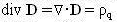 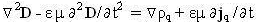 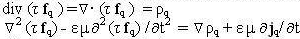 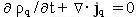 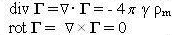 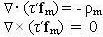 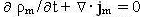 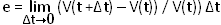 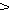 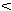 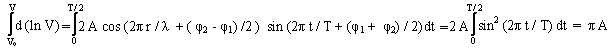 